แบบรายงานผลการดำเนินการตามแผนบริหารความเสี่ยงการทุจริต
ของโครงการภายใต้พระราชกำหนดให้อำนาจกระทรวงการคลังกู้เงินเพื่อแก้ไขปัญหา เยียวยา และฟื้นฟูเศรษฐกิจและสังคมที่ได้รับผลกระทบจากการระบาดของโรคติดเชื้อไวรัสโคโรนา 2019 พ.ศ. 2563*************๑. ชื่อศูนย์ปฏิบัติการต่อต้านการทุจริต (ศปท.) กระทรวง.................................................................................๒. รอบที่รายงาน   ...... ครั้งที่ ๑ (ต.ค. – ธ.ค. ๖๓)              ...... ครั้งที่ ๒ (ม.ค. – มี.ค. ๖๔)	                        ...... ครั้งที่ ๓ (เม.ย. – มิ.ย. ๖๔)             ...... ครั้งที่ ๔ (ก.ค. – ก.ย. ๖๔)
๓. รายงานผลการดำเนินงาน๔. ข้อสังเกต/ข้อเสนอแนะเพิ่มเติม ..........................................................................................................................................................................................................................................................................................................................................................................................................................................................................................................................................     หมายเหตุ๑. ให้ ศปท. กระทรวง รวบรวมข้อมูลและส่งให้สำนักงาน ป.ป.ท. ภายใน ๓๐ วัน หลังจากครบกำหนดดรอบที่รายงาน๒. ให้ ศปท. กระทรวง จัดทำรายงานตามแบบที่สำนักงาน ป.ป.ท. กำหนด โดยจัดทำหนังสือแจ้งการส่งรายงานมายังสำนักงาน ป.ป.ท. พร้อมจัดส่งไฟล์แบบรายงานในรูปแบบ (.doc) มายังจดหมายอิเล็กทรอนิกส์ riskproject.pacc@gmail.com	๓. ดาวน์โหลดเอกสารและข้อมูลการประเมินความเสี่ยงเพิ่มเติมได้ที่ เมนู “คลังความรู้ –> การประเมินความเสี่ยงทุจริต” เว็ปไซต์ “ไทยเฝ้าระวัง” https://nacaoc.pacc.go.th/covid19 หรือสแกน QR Code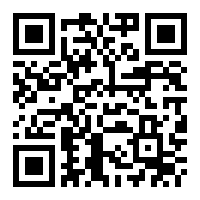 ที่หน่วยงาน/ผู้รับผิดชอบโครงการ/กิจกรรมงบประมาณแผนความเสี่ยงการทุจริต
แนวทาง/มาตรการป้องกัน
ของหน่วยงานผลการดำเนินงาน